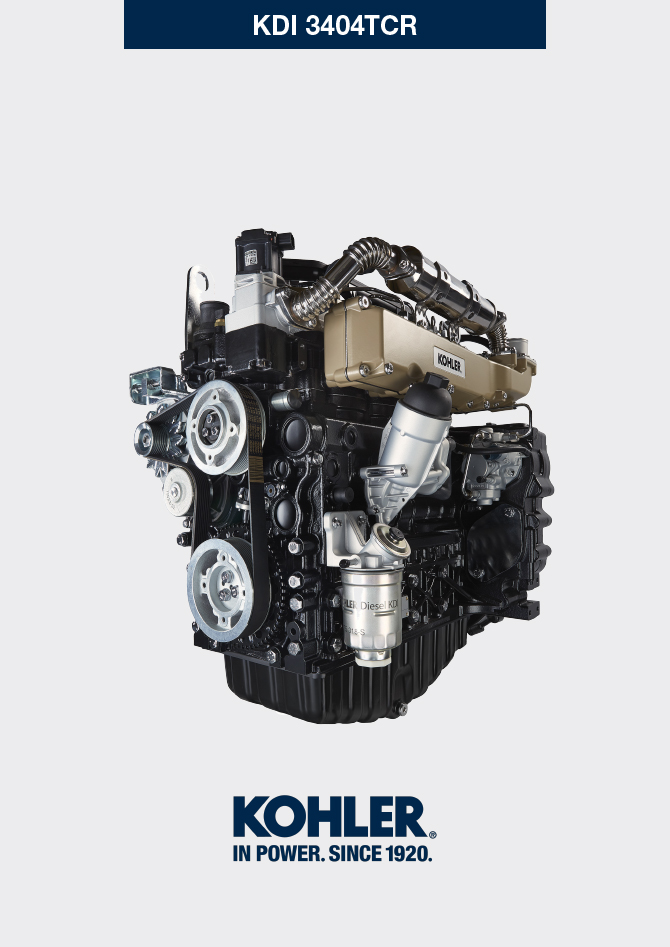 
null
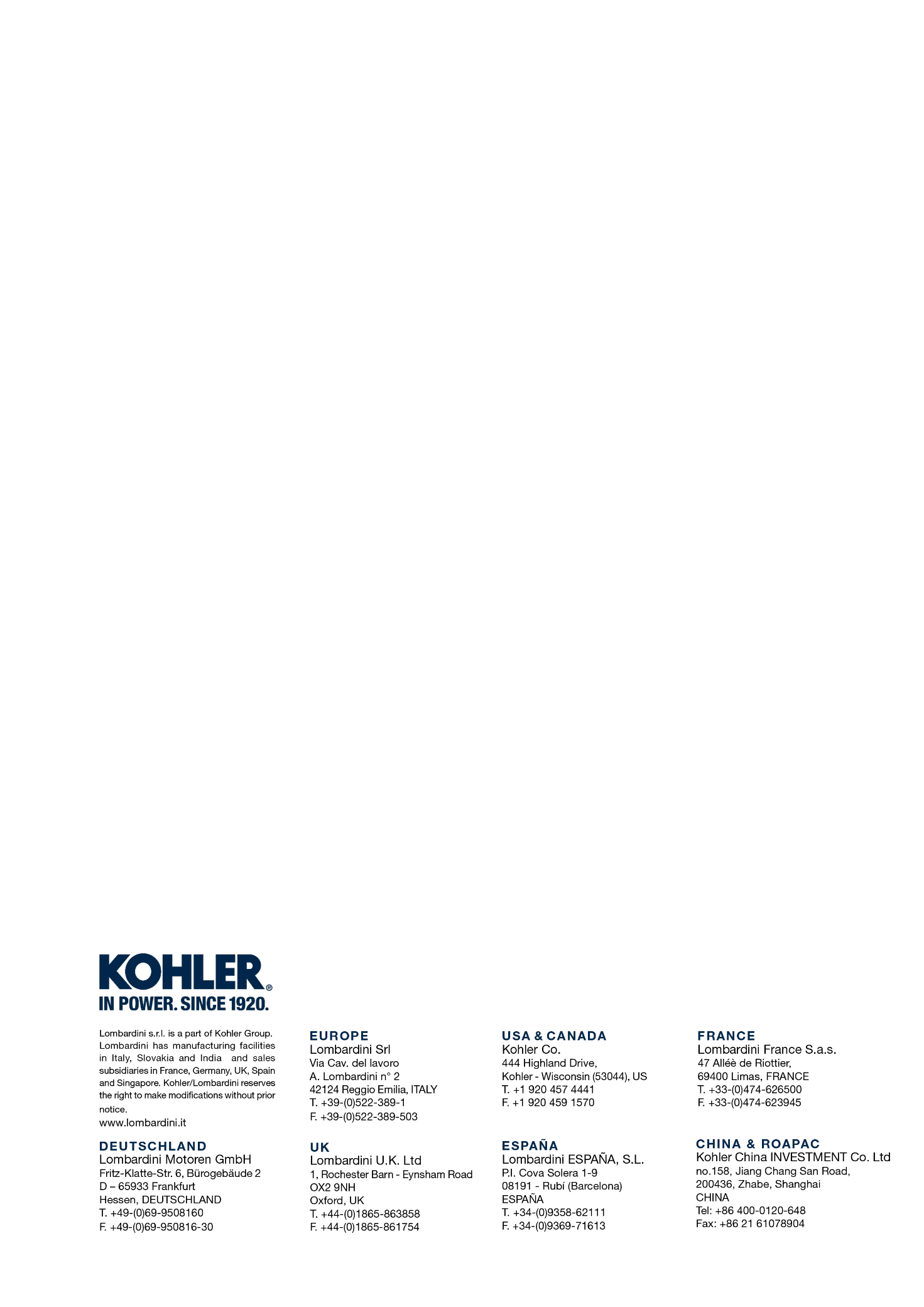 Informations sur le montageManuel d'atelier KDI 3404 TCR (Rev. 10.4)manoff